За многолетний добросовестный труд и большой вклад в развитие культурыМариинско-Посадское районное Собрание депутатовр е ш и л о:ходатайствовать о  присвоении почетного звания «Заслуженный работник культуры Чувашской Республики» Бондаревой Ирине Евгеньевне, заведующему передвижной выставкой Муниципального бюджетного учреждения культуры «Районный краеведческий музей» Мариинско-Посадского района Чувашской Республики.Глава Мариинско-Посадского района                                                                 В.В. Петров                                                 Чăваш  РеспубликинСĕнтĕрвăрри районĕндепутатсен ПухăвĕЙ Ы Ш Ă Н У№О ходатайстве о присвоении почетного звания «Заслуженный работник культуры Чувашской Республики» 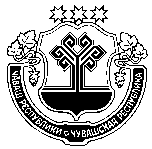 Чувашская  РеспубликаМариинско-Посадскоерайонное Собрание депутатовР Е Ш Е Н И Е             12.08.2021  № С-7/4г. Мариинский  Посад